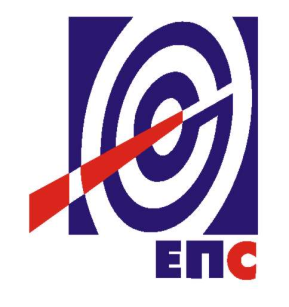   ЈАВНО ПРЕДУЗЕЋЕ "ЕЛЕКТРОПРИВРЕДА СРБИЈЕ", БЕОГРАДЦАРИЦЕ МИЛИЦЕ БРОЈ 2.ОГРАНАК ТЕНТ, БЕОГРАД-ОБРЕНОВАЦ, БОГОЉУБА УРОШЕВИЋА ЦРНОГ БР.44., 11500 ОБРЕНОВАЦ	 www.eps.rs                                                 телефакс: 011/8111-992                                                 e-mail: marija.milacic@eps.rs                                         КОНКУРСНА ДОКУМЕНТАЦИЈА                                        Јавна набавка број: ЈН/3000/1550/2016(2022/2016)БРОЈ, ДАТУМ И НАЗИВ ЛИСТЕ ОГРАНКА ТЕНТ: , У-ОТС-13 бр. 157 од 08.01.2014. године: „Одржавање транспортних средстава“БРОЈ И НАЗИВ ПАРТИЈЕ: 2 „Услуге и оправка теретних возила и грађевинске механизације (камиони, виљушкари, утоваривачи и булдожери)“-II ФАЗА КВАЛИФИКАЦИОНОГ ПОСТУПКА -Предмет јавне набавке: Услуге поправке и одржавања механизације(ТЕНТ Б)Обреновац, 2017. год.На основу члана 34. и 61. Закона о јавним набавкама („Сл. гласник РС” бр. 124/2012 и 14/2015 - у даљем тексту: ЗЈН), члана 3. став 2. Правилника о обавезним елементима конкурсне документације у поступцима јавних набавки и начину доказивања испуњености услова („Сл. гласник РС”, бр. 29/2013 и 104/2013), Одлуке о покретању поступка јавне набавке, бр. 5364-E.03.02-524954/2-2016 од 27.12.2016. године и Решења о образовању комисије за предметну јавну набавку, бр. 5364-E.03.02-524954/3-2016 од 27.12.2016. године, припремљена је:КОНКУРСНА ДОКУМЕНТАЦИЈАза II ФАЗУ КВАЛИФИКАЦИОНОГ ПОСТУПКА „Услуге поправке и одржавања механизације(ТЕНТ Б)“ ЈН бр. ЈН/3000/1550/2016(2022/2016)Конкурсна документација садржи:                                                     Kонкурсна документација  ОПШТИ ПОДАЦИ О ЈАВНОЈ НАБАВЦИОбреновац, 2017. год.Kонкурсна документација                       2.  ПОДАЦИ О ПРЕДМЕТУ ЈАВНЕ НАБАВКЕ Обреновац, 2017. год.Kонкурсна документација3. УПУТСТВО ПОНУЂАЧИМА КАКО ДА САЧИНЕ ПОНУДУОбреновац, 2017. годНа основу члана 61. став 4. тачка 1. Закона о јавним набавкама („Сл. гласник РС” бр. 124/2012 и 14/2015- у даљем тексту: ЗЈН) и члана 8. Правилника о обавезним елементима конкурсне документације у поступцима јавних набавки и начину доказивања испуњености услова („Сл. гласник РС” бр. 29/2013 и 104/2013), доноси се Упутство понуђачима како да сачине понудуПОДАЦИ О ЈЕЗИКУ НА КОЈЕМ ПОНУДА МОРА ДА БУДЕ САСТАВЉЕНАПонуда мора бити сачињена на српском језику. Уколико је одређени документ на страном језику, понуђач је дужан да поред документа на страном језику достави и превод тог документа на српски језик.ПОДНОШЕЊЕ ПОНУДЕ И ПОПУЊАВАЊЕ ОБРАЗАЦА ДАТИХ У КОНКУРСНОЈ ДОКУМЕНТАЦИЈИПонуде се подносе у писарници непосредно или поштом на адресу Поштански фах 35, 11500, Обреновац, Ушће у року од 9 дана од дана упућивања позива за подношење понуда кандидатима, односно до 13.04.2017. године до 10:45 часова са назнаком: "Понуда за ЈН бр. ЈН/3000/1550/2016(2022/2016) - Услуге поправке и одржавања механизације(ТЕНТ Б), не отварати, уручити архиви ТЕНТ Б за Марију Милачић, комисијски отворити. Понуду послати у 1 (једном) примерку. Уколико рок истиче на дан који је нерадан или на дан државног празника, као последњи дан наведеног рока ће се сматрати први следећи радни дан.Понуде поднете по истеку наведеног рока неће се разматрати и биће неотворене враћене понуђачу. Благовременост се цени према дану и сату приспећа у писарницу наручиоца, а не према дану и сату предаје пошти. Отварање понуда биће обављено истог дана по истеку рока за подношење у 11:00 часова у просторијама ПКА, Oгранак ТЕНТ, Београд-Обреновац, Локација ТЕНТ Б, 11500, Обреновац, Ушће.Представници понуђача на отварању морају приложити пуномоћје за заступање. О отварању понуда биће сачињен записник који ће у року од 3 (три) дана од дана отварања бити достављен свим понуђачима.Понуда се подноси у коверти/омоту/кутији која је затворена на спојевима, тако да се при отварању може проверити да ли је затворена онако како је предата. Понуда се саставља тако што понуђач уписује тражене податке у образац понуде и уз исту прилаже захтевану документацију и све доказе предвиђене овим Упутством и евентуално накнадно послатим додатним захтевима наручиоца. Образац понуде се попуњава читко руком, на писаћој машини, рачунару или другом техничком средству сличних карактеристика. Понуда мора бити јасна, недвосмислена, оверена печатом и потписом овлашћеног лица. Пожељно је да сви документи поднети у понуди буду повезани траком у целини и запечаћени, тако да се не могу убацити, одстранити или заменити појединачни листови, односно прилози, а да се видно не оштете листови или печат.Уколико је неопходно да понуђач исправи грешке које је направио приликом састављања понуде и попуњавања образаца из конкурсне документације, дужан је да поред такве исправке стави потпис особе или особа које су потписале образац понуде и печат понуђача. ПАРТИЈЕ            Набавка је обликована у две партије :             Партија 1:Услуге поправке виљушкараПартија 2:Услуге поправке склопова(кардана,спона.мостова и др. )Понуђач може да поднесе понуду за једну или више партија. Понуда мора да обухвати најмање једну целокупну партију.Понуђач је дужан да у понуди наведе да ли се понуда односи на целокупну набавку или само на одређене партије.У случају да понуђач поднесе понуду за две или више партија, она мора бити поднета тако да се може оцењивати за сваку партију посебно. ВАРИЈАНТЕ ПОНУДЕ: Није дозвољено подношење понуде са варијантама.ИЗМЕНЕ, ДОПУНЕ И ОПОЗИВ ПОНУДЕУ року за подношење понуде понуђач може да измени, допуни или опозове своју понуду, на исти начин на који је поднео и саму понуду - непосредно или путем поште у затвореној коверти или кутији. У случају измене, допуне или опозива понуде, понуђач треба на коверти или кутији да назначи назив понуђача, адресу и телефон, као и име и презиме овлашћеног лица за контакт. У случају да је понуду поднела група понуђача, на коверти је потребно назначити да се ради о групи понуђача и навести називе и адресу свих учесника у заједничкој понуди.Измену, допуну или опозив понуде треба доставити на адресу: Огранак Тент, Београд-Обреновац, Поштански фах 35, 11500, Обреновац, Ушће са назнаком:„Измена понуде за II фазу квалификационог поступка за јавну набавку услуге - Услуге поправке и одржавања механизације(ТЕНТ Б), ЈН бр. ЈН/3000/1550/2016(2022/2016) “или„Допуна понуде за II фазу квалификационог поступка за јавну набавку услуге- Услуге поправке и одржавања механизације(ТЕНТ Б), ЈН бр. ЈН/3000/1550/2016(2022/2016) “или„Опозив понуде за II фазу квалификационог поступка за јавну набавку услуге- Услуге поправке и одржавања механизације(ТЕНТ Б), ЈН бр. ЈН/3000/1550/2016(2022/2016) “УЧЕШЋЕ У ЗАЈЕДНИЧКОЈ ПОНУДИ ИЛИ СА ПОДИЗВОЂАЧЕМ: Понуђач може доставити само једну понуду. Понуђач који је самостално поднео понуду не може истовремено да учествује у заједничкој понуди или као подизвођач, нити исто лице може учествовати у више заједничких понуда.Приликом подношења понуде, понуђач је у обавези да у понуди наведе начин извршења уговорне обавезе (самостално, заједнички као група понуђача, или са подизвођачем), у складу са пријавом поднетом у првој фази квалификационог поступка. УЧЕШЋЕ ПОДИЗВОЂАЧАПонуђач може поднети понуду са подизвођачем, у складу са пријавом поднетом у првој фази квалификационог поступка. Уколико понуђач извршава уговор са подизвођачем, мора у понуди навести проценат укупне вредности набавке који ће поверити подизвођачу, а који не може бити виши од 50%, као и део предмета набавке који ће извршити преко подизвођача, у складу са пријавом поднетом у првој фази квалификационог поступка. Понуђач је дужан да за подизвођача достави, од стране овлашћеног лица подизвођача- потписан и оверен печатом подизвођача, образац изјаве из чл.75. ст.2. ЗЈН-а.Наручилац може на захтев подизвођача и где природа предмета набавке то дозвољава пренети доспела потраживања директно подизвођачу, за део набавке која се извршава преко тог подизвођача. Пре доношења одлуке о преношењу доспелих потраживања директно подизвођачу наручилац ће омогућити добављачу да у року од 5 (пет) дана од дана добијања позива наручиоца приговори уколико потраживање није доспело. Све ово не утиче на правило да понуђач, односно добављач у потпуности одговара наручиоцу за извршење обавеза из поступка јавне набавке, односно за извршење уговорних обавеза, без обзира на број подизвођача.ПОДНОШЕЊЕ ЗАЈЕДНИЧКЕ ПОНУДЕПонуду може поднети група понуђача, у складу са пријавом поднетом у првој фази квалификационог поступка. Уколико понуду подноси група понуђача, обрасце из конкурсне документације могу попунити, потписати и печатом оверити сви чланови групе, или чланови групе могу овластити једног члана (носиоца посла) који ће у име групе попунити, потписати и печатом оверити обрасце из конкурсне документације (осим обрасца изјаве о независној понуди и обрасца изјаве из чл.75. ст.2. ЗЈН-а, које мора потписати и оверити печатом сваки члан заједничке понуде), у ком случају је то потребно дефинисати споразумом којим се понуђачи из групе међусобно и према наручиоцу обавезују на извршење јавне набавке и који је саставни део заједничке понуде, а који обавезно садржи податке о :    1) члану групе који ће бити носилац посла, односно који ће поднети понуду и који ће заступати групу понуђача пред наручиоцем;2) понуђачу који ће у име групе понуђача потписати уговор;3) понуђачу који ће у име групе понуђача дати тражено средство обезбеђења;4) понуђачу који ће издати рачун;5) рачуну на који ће бити извршено плаћање;6) обавезaма сваког од понуђача из групе понуђача за извршење уговораПонуђачи из групе понуђача одговарају неограничено солидарно према наручиоцу.ОСТАЛИ ЗАХТЕВИ НАРУЧИОЦАНачин и услови плаћања: Плаћање се врши у складу са Законом о роковима измирења новчаних обавеза у комерцијалним трансакцијама (“Сл. гласник РС“ број 119/12 и 68/15).Плаћање се врши сукцесивно у зависности од извршења уговорених услуга, у року до 45 (четрдесетпет дана) дана од дана пријема исправног рачуна, са уговореним прилогом-обострано потписаним записником.Почетак рока измирења новчаних обавеза регулисан је чланом 3. став 3. Законом о роковима измирења новчаних обавеза у комерцијалним трансакцијама (“Сл. гласник РС“ број 119/12 и 68/15).Понуде са авансним плаћањем биће одбијене као неприхватљиве.Гарантни период:Гарантни период не може бити краћи од 12 месеци од  дана преузимања механизације од Пружаоца услуге или завршетка посла (уколико се раде ситне поправке на локацији ТЕНТ Б).Рок   извршења услуга: Услуге се пружају сукцесивно према захтевима Корисника услуге у периоду од 12 месеци од дана потписивања уговора. Пружалац услуге извршава поправку квара у року од максимално 15 дана  од добијања захтева за извршење услуге од стране овлашћеног лица Корисника услуге.Место извршења услуга:Радионица Пружаоца услуга и ТЕНТ Б (ситне поправке)Напомена: Транспорт од ТЕНТ Б до места извршења услуге и назад (након завршене услуге) је обавеза Пружаоца услуга.Паритет:Франко ТЕНТ БВажност понуде:Рок важења понуде не може бити краћи од 60 дана од дана отварања понуда.НАЧИН ОЗНАЧАВАЊА ПОВЕРЉИВИХ ПОДАТАКАСвака страница понуде која садржи податке који су поверљиви за понуђача треба у горњем десном углу да садржи ознаку ,,ПОВЕРЉИВО” у складу са чланом 14. ЗЈН-а.Неће се сматрати поверљивим докази о испуњености обавезних услова, цена и други подаци из понуде који су од значаја за примену елемената критеријума и рангирање понуде.Наручилац je дужан да чува као поверљиве све податке о понуђачима садржане у понуди који су посебним прописом утврђени као поверљиви и које је као такве понуђач означио у понуди.Наручилац ће одбити да да информацију која би значила повреду поверљивости података добијених у понуди.Наручилац ће чувати као пословну тајну имена заинтересованих лица, понуђача и податке о поднетим понудама до отварања понуда.ВАЛУТА И НАЧИН НА КОЈИ МОРА БИТИ НАВЕДЕНА И ИЗРАЖЕНА ЦЕНА У ПОНУДИЦене у понуди морају бити исказане у динарима, без ПДВ-а, укључујући елементе њене структуре (нпр. трошкове превоза, рада, осигурања, ев. попусте, и друге зависне трошкове).Цена је фиксна и не може се мењати.Ако понуђена цена укључује увозну царину и друге дажбине, понуђач је дужан да тај део одвојено искаже у динарима.НЕУОБИЧАЈЕНО НИСКА ЦЕНАНаручилац може да одбије понуду због неуобичајено ниске цене.Ако наручилац оцени да понуда садржи неуобичајено ниску цену, дужан је да од понуђача захтева детаљно образложење свих њених саставних делова које сматра меродавним, а нарочито наводе у погледу економике начина градње, производње или изабраних техничких решења, у погледу изузетно повољних услова који понуђачу стоје  на располагању за извршење уговора или у погледу оригиналности производа, услуга или радова које понуђач нуди. Наручилац је дужан да понуђачу одобри примерен рок за одговор.Наручилац је дужан да по добијању образложења провери меродавне саставне елементе понуде.ОБАВЕЗНА СРЕДСТВА ОБЕЗБЕЂЕЊА ИСПУЊЕЊА ОБАВЕЗА ПОНУЂАЧА И ДОБАВЉАЧАИзабрани понуђач је дужан да достави: бланко сопствену меницу за добро извршење посла која је неопозива, без права протеста и наплатива на први позив, потписана и оверена службеним печатом од стране овлашћеног  лица,Менично писмо – овлашћење којим понуђач овлашћује наручиоца да може наплатити меницу  на износ од 10% од вредности уговора (без ПДВ-а) са роком важења минимално 30 (словима:тридесет) дана дужим од рока пружања услуга, а да евентуални продужетак рока пружања услуга има за последицу и продужење рока важења менице и меничног овлашћења, фотокопију важећег Картона депонованих потписа овлашћених лица за располагање новчаним средствима понуђача код  пословне банке, оверену од стране банке на дан издавања менице и меничног овлашћења (потребно је да се поклапају датум са меничног овлашћења и датум овере банке на фотокопији депо картона),фотокопију ОП обрасца.Доказ о регистрацији менице у Регистру меница Народне банке Србије (фотокопија  Захтева за регистрацију менице од стране пословне банке која је извршила регистрацију менице или извод са интернет странице Регистра меница и овлашћења НБС) Меница може бити наплаћена у случају да изабрани понуђач не буде извршавао своје уговорне обавезе у роковима и на начин предвиђен уговором. ДЕФИНИСАЊЕ ПОСЕБНИХ ЗАХТЕВА, УКОЛИКО ИСТИ ПОСТОЈЕ, У ПОГЛЕДУ ЗАШТИТЕ ПОВЕРЉИВОСТИ ПОДАТАКА КОЈЕ НАРУЧИЛАЦ СТАВЉА ПОНУЂАЧИМА НА РАСПОЛАГАЊЕ, УКЉУЧУЈУЋИ И ЊИХОВЕ ПОДИЗВОЂАЧЕПодаци који се налазе у конкурсној документацији нису поверљиви.ДОДАТНЕ ИНФОРМАЦИЈЕ И ПОЈАШЊЕЊА У ВЕЗИ СА ПРИПРЕМАЊЕМ ПОНУДЕЗаинтересовано лице може у складу са чланом 63 став 2 ЗЈН, искључиво у писаном облику, тражити од Наручиоца додатне информације или појашњења у вези са припремањем понуде, најкасније 5 (пет) дана пре истека рока за подношење понуде. Наручилац је дужан да заинтересованом лицу у року од 3 (три) дана од дана пријема захтева, пошаље одговор у писаном облику и да истовремено објави ту информацију на Порталу јавних набавки и на својој интернет страници.Комуникација са Наручиоцем врши се искључиво на начин одређен чланом 20 ЗЈН, односно писаним путем, путем поште, електронске поште или телефаксом. Тражење додатних информација и појашњења телефоном није дозвољено.Ако наручилац у року предвиђеном за подношење понуда измени или допуни конкурсну документацију, дужан је да без одлагања измене или допуне објави на Порталу јавних набавки и на својој интернет страници. Ако наручилац измени или допуни конкурсну документацију 8(осам) или мање дана пре истека рока за подношење понуда, наручилац је дужан да продужи рок за подношење понуда и објави обавештење о продужењу рока за подношење понуда.ДОДАТНА ОБЈАШЊЕЊА ОД ПОНУЂАЧА ЗА ОЦЕНУ ПОНУДАНаручилац може да захтева од понуђача додатна објашњења у складу са чланом 93. став 1. ЗЈН, која ће му помоћи при прегледу, вредновању и упоређивању понуда, а може да врши и контролу (увид) код понуђача, односно његовог подизвођача.Наручилац не може да захтева, дозволи или понуди промену елемената понуде који су од значаја за примену критеријума за доделу уговора, односно промену којом би се понуда која је неодговарајућа или неприхватљива учинила одговарајућом, односно прихватљивом, осим ако другачије произлази из природе поступка јавне набавке.Наручилац може уз сагласност понуђача да изврши исправке рачунских грешака уочених приликом разматрања понуде по окончаном поступку отварања понуда.У случају разлике између јединичне и укупне цене, меродавна је јединична цена.Ако се понуђач не сагласи са исправком рачунских грешака, наручилац ће његову понуду одбити као неприхватљиву.Наручилац ће писмено, у року од 8 (осам) дана након отварања Понуда, затражити, евентуално, додатна објашњења од Понуђача, на која је исти дужан да одговори у року од 2 (два) дана од пријема захтева за додатним објашњењима. Наручилац у истом року може извршити увид код Понуђача, односно његовог подизвођача, што је овај дужан да омогући. НЕГАТИВНЕ РЕФЕРЕНЦЕ – НЕИЗВРШЕЊЕ ОБАВЕЗА ПО РАНИЈЕ ЗАКЉУЧЕНИМ УГОВОРИМАНаручилац ће одбити понуду уклико поседује доказ да је понуђач у претходне три године у поступку јавне набавке:Поступио супротно забрани из чл. 23. и 25. ЗЈН.Учинио повреду конкуренције.Доставио неистините податке у понуди или без оправданих разлога одбио да закључи уговор о јавној набавци, након што му је уговор додељен.Одбио да достави доказе и средства обезбеђења на шта се у понуди обавезао.Наручилац ће одбити понуду уколико поседује доказ који потврђује да понуђач није испуњавао своје обавезе по раније закљученим уговорима о јавним набавкама који су се односили на исти предмет  набавке, за период од претходне три године.Доказ из предходног става  може бити:Правоснажна судска одлука или коначна одлука другог надлежног органа.Исправа о реализованом средству обезбеђења испуњења обавеза у поступку јавне набавке или испуњења уговорних обавеза.Исправа о наплаћеној уговорној казни.Рекламација потрошача, односно корисника, ако нису отклоњене у уговореном року.Извештај надзорног органа о изведеним радовима који нису у складу са пројектом, односно уговором.Изјава о раскиду уговора због неиспуњења битних елемената уговора дата на начин и под условом предвиђеним законом којим се уређују облигациони односи.Доказ о ангажовању на извршењу уговора о јавној набавци лица која нису означена у понуди као подизвођачи, односно чланови групе понуђача.КРИТЕРИЈУМ ЗА ДОДЕЛУ УГОВОРА:Критеријум за оцењивање понуда je НАЈНИЖА ЦЕНА.У случају примене критеријума најниже понуђене цене, а у ситуацији када постоје понуде домаћег и страног понуђача који пружају услуге или изводе радове, наручилац мора изабрати понуду домаћег понуђача под условом да његова понуђена цена није већа од 5 % у односу на нaјнижу понуђену цену страног понуђача. У понуђену цену страног понуђача урачунавају се и царинске дажбине.Домаћи понуђач је правно лице резидент у смислу закона којим се уређује порез на добит правних лица, односно физичко лице резидент у смислу закона којим се уређује порез на доходак грађана.Ако је поднета заједничка понуда, група понуђача се сматра домаћим понуђачем ако је сваки члан групе понуђача правно лице резидент у смислу закона којим се уређује порез на добит правних лица, односно физичко лице резидент у смислу закона којим се уређује порез на доходак грађана (лице из члана 86. става 6. ЗЈН).Ако је поднета понуда са подизвођачем, понуђач се сматра домаћим понуђачем, ако је понуђач и његов подизвођач правно лице резидент у смислу закона којим се уређује порез на добит правних лица, односно физичко лице резидент у смислу закона којим се уређује порез на доходак грађана (лице из члана 86. става 6. ЗЈН).Предност дата за домаће понуђаче (подразумева набавку услуге или радова) (члан 86. став 1. до 4. ЗЈН) у поступцима јавних набавки у којима учествују понуђачи из држава потписница Споразума о слободној трговини у централној Европи (ЦЕФТА 2006) примењиваће се сходно одредбама тог споразума.Предност дата за домаће понуђаче (подразумева набавку услуге или радова) (члан 86. став 1. до 4. ЗЈН) у поступцима јавних набавки у којима учествују понуђачи из држава потписница Споразума о стабилизацији и придруживању између Европских заједница и њихових држава чланица, са једне стране, и Републике Србије, са друге стране, примењиваће се сходно одредбама тог споразума.ЕЛЕМЕНТИ КРИТЕРИЈУМА НА ОСНОВУ КОЈИХ ЋЕ НАРУЧИЛАЦ ИЗВРШИТИ ДОДЕЛУ УГОВОРА У СИТУАЦИЈИ КАДА ПОСТОЈЕ ДВЕ ИЛИ ВИШЕ ПОНУДА СА ИСТОМ ПОНУЂЕНОМ ЦЕНОМ:Уколико у две или више понуда понуђена цена буде иста, Наручилац ће донети одлуку да уговор додели Понуђачу који је понудио дужи гарантни период. Уколико ни после примене резервног критеријума не буде  могуће изабрати најповољнију понуду, најповољнија понуда биће изабрана путем жреба.Извлачење путем жреба Наручилац ће извршити јавно, у присуству понуђача који имају исту најнижу понуђену цену.На посебним папирима који су исте величине и боје наручилац ће исписати називе Понуђача, те папире ставити у кутију, одакле ће један од чланова Комисије извући само један папир.Понуђачу чији назив буде на извученом папиру биће додељен уговор  о јавној набавци.О извршеном жребању сачињава се Записник који потписују представници Наручиоца и пристуних Понуђача.ОБАВЕЗЕ ПОНУЂАЧА ПО ЧЛАНУ 74. СТАВ 2. И 75. СТАВ 2. ЗЈН-А Накнаду за коришћење патената, као и одговорност за повреду заштићених права интелектуалне својине трећих лица сноси Понуђач.Понуђач је дужан да у понуди изричито наведе да је поштовао обавезе које произлазе из важећих прописа о заштити на раду, запошљавању и условима рада, заштити животне средине, као и да гарантује да је ималац права интелектуалне својине. Образац изјаве дат је на обрасцу бр. 5. ДОКАЗИ И ОБРАСЦИ КОЈЕ ПОНУЂАЧ МОРА ДА ДОСТАВИ У ПОНУДИ:Образац понуде - образац бр. 1.Образац структуре понуђене цене-образац бр. 2.Образац изјаве о независној понуди (и за сваког учесника у заједничкој понуди) -образац бр. 4.Образац изјаве о обавезама понуђача из члана 75. став 2. ЗЈН (и за сваког учесника у заједничкој понуди, односно за сваког подизвођача) -образац бр. 5.Споразум којим се понуђачи из групе међусобно и према наручиоцу обавезују на извршење јавне набавке (у случају подношења заједничке понуде) у складу са захтевима наведеним у делу „Упутство понуђачима како да сачине понуду“.ДОКАЗИ КОЈЕ ПОНУЂАЧ НЕ МОРА ДА ДОСТАВИ У ПОНУДИ: Понуђач не мора да достави образац трошкова припреме понуде (образац бр. 3). РAЗЛОЗИ ЗА ОДБИЈАЊЕ ПОНУДЕПонуда ће бити одбијена ако је неблаговремена, неприхватљива или неодговарајућа.Ако се понуђач не сагласи са исправком рачунских грешака.Ако има битне недостатке сходно члану 106. ЗЈН.ЗАХТЕВ ЗА ЗАШТИТУ ПРАВАПоступак заштите права понуђача регулисан је одредбама члана138-167 ЗЈН-а.Захтев за заштиту права може да поднесе понуђач, заинтересовано лице, или пословно удружење у њихово име.Захтев за заштиту права подноси се Републичкој комисији за заштиту права у поступцима јавних набавки, а предаје наручиоцу. Примерак захтева за заштиту права подносилац истовремено доставља Републичкој комисији.Захтев за заштиту права се доставља непосредно, електронском поштом, факсом или препорученом пошиљком са повратницом.Захтев за заштиту права може се поднети у току целог поступка јавне набавке, против сваке радње наручиоца, осим ако ЗЈН-ом није другачије одређено.Захтев за заштиту права којим се оспорава врста поступка, садржина позива за подношење понуда или конкурсне документације сматраће се благовременим ако је примљен од стране наручиоца најкасније 3(три) дана пре истека рока за подношење понуда, без обзира на начин достављања. У том случају долази до застоја рока за подношење понуда.После доношења одлуке о додели уговора или одлуке о обустави поступка, рок за подношење захтева за заштиту права је 10(десет) дана од дана пријема одлуке.О поднетом захтеву за заштиту права Наручилац обавештава све учеснике у поступку јавне набавке, односно објављује обавештење о поднетом захтеву на Порталу јавних набавки, најкасније у року од 2(два) дана од дана пријема захтева за заштиту права.Подносилац захтева је дужан да на рачун буџета Републике Србије уплати таксу у изнoсу од 80.000,00 динара уколико оспорава одређену радњунаручиоца пре отварања понуда на број жиро рачуна: 840-30678845-06, шифра плаћања: 153 или 253, позив на број 97 50-016, сврха уплате: Републичка административна такса са назнаком јавне набавке на коју се односи (број или друга ознака конкретне јавне набавке), корисник: буџет Републике Србије (упутство о уплати таксе објављено је на интернет страници Републичке комисије за заштиту права на www.kjn.gov.rs)Уколико подносилац захтева оспорава одлуку о додели уговора такса износи 80.000,00 динара уколико понуђена цена понуђача којем је додељен уговор није већа од 80.000.000 динара, односно такса износи 0,1 % понуђене цене понуђача којем је додељен уговор ако је та вредност већа од 80.000.000 динара.Уколико подносилац захтева оспорава одлуку о обустави поступка јавне набавке или радњу наручиоца од момента отварања понуда до доношења одлуке о додели уговора или обустави поступка,такса износи 80.000,00 динара уколико процењена вредност јавне набавке (коју ће подносилац сазнати на отварању понуда или из записника о отварању понуда) није већа од 80.000.000 динара, односно такса износи 0,1 % процењене вредности јавне набавке ако је та вредност већа од 80.000.000 динара.ОБУСТАВЉАЊЕ ПОСТУПКА ЈАВНЕ НАБАВКЕНаручилац ће обуставити поступак јавне набавке на основу извештаја о стручној оцени понуда у складу са чланом 109. ЗЈН.Наручилац је дужан да у одлуци о обустави поступка јавне набавке одлучи о трошковима понуде из члана 88. став 3. овог закона.УВИД У ДОКУМЕНТАЦИЈУПонуђач има право да изврши увид у документацију о спроведеном поступку јавне набавке после доношења одлуке о додели уговора, односно одлуке о обустави поступка о чему може поднети писмени захтев наручиоцу.Наручилац је дужан да лицу из става 1. овог члана, омогући увид у документацију и копирање документације из поступка о трошку подносиоца захтева, у року од 2(два) дана од дана пријема писаног захтева, уз обавезу да заштити податке у складу са чланом 14. ЗЈН. ЗАКЉУЧЕЊЕ УГОВОРАНаручилац ће сачинити Уговор на основу Модела уговора достављеног понуђачима у конкурсној документацији и Понуде изабраног Понуђача.Наручилац је дужан да у року од 8 (осам) дана од истека рока за подношење захтева за заштиту права закључи уговор са изабраним Понуђачем. Уколико у року за подношење понуда пристигне само једна понуда и та понуда буде прихватљива, наручилац ће сходно члану 112. став 2. тачка 5. ЗЈН-а закључити уговор са понуђачем пре истека рока за подношење захтева за заштиту права.  Наручилац не може закључити уговор о јавној набавци са понуђачем у случају постојања сукоба интереса (члан 30. ЗЈН). КОНКУРСНА ДОКУМЕНТАЦИЈА4. Образац понудеОбреновац, 2017. год.Понуду подносим: (заокружити начин подношења понуде и уписати податке под б) и в))Напомена:Понуђач је дужан да поднесе понуду на исти начин на који се квалификовао код наручиоца и са истим учесницима у заједничкој понуди, односно са истим подизвођачима.Уколико има више подизвођача или учесника у заједничкој понуди него што има места у табели потребно је копирати табелу и попунити податке за све подизвођаче или учеснике у заједничкој понуди.Уколико група понуђача подноси заједничку понуду табелу „ПОДАЦИ О ПОНУЂАЧУ“ треба са својим подацима да попуни носилац посла, док податке о осталим учесницима у заједничкој понуди треба навести у другој табели овог обрасца. ПОНУДА БР. ________ од __.__. 2017. годинеПо јавној набавци број 3000/1550/2016 (2022/2016)ПАРТИЈА 1 :ЦЕНА И КОМЕРЦИЈАЛНИ УСЛОВИ ПОНУДЕЦЕНАКОМЕРЦИЈАЛНИ УСЛОВИДатум 				                                   Понуђач________________________        М.П.	_____________________Напомене:-  Понуђач је обавезан да у обрасцу понуде попуни све комерцијалне услове (сва празна поља).- Уколико понуђачи подносе заједничку понуду,група понуђача може да овласти једног понуђача из групе понуђача који ће попунити, потписати и печатом оверити образац понуде или да образац понуде потпишу и печатом овере сви понуђачи из групе понуђача (у том смислу овај образац треба прилагодити већем броју потписникаПОНУДА БР. ________ од __.__. 2017. годинеПо јавној набавци број 3000/1550/2016 (2022/2016)ПАРТИЈА 2 :ЦЕНА И КОМЕРЦИЈАЛНИ УСЛОВИ ПОНУДЕЦЕНАКОМЕРЦИЈАЛНИ УСЛОВИДатум 				                                   Понуђач________________________        М.П.	_____________________Напомене:-  Понуђач је обавезан да у обрасцу понуде попуни све комерцијалне услове (сва празна поља).- Уколико понуђачи подносе заједничку понуду,група понуђача може да овласти једног понуђача из групе понуђача који ће попунити, потписати и печатом оверити образац понуде или да образац понуде потпишу и печатом овере сви понуђачи из групе понуђача (у том смислу овај образац треба прилагодити већем броју потписникаKонкурсна документација 5. ОБРАЗАЦ СТРУКТУРЕ ПОНУЂЕНЕ ЦЕНЕ СА УПУТСТВОМ КАКО ДА СЕ ПОПУНИОбреновац, 2017. год.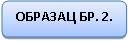 ОБРАЗАЦ СТРУКУТРЕ ЦЕНЕ ЗА ПАРТИЈУ БР.1Табела 1.	Табела 2Напомена:-Уколико група понуђача подноси заједничку понуду овај образац потписује и оверава Носилац посла.- Уколико понуђач подноси понуду са подизвођачем овај образац потписује и оверава печатом понуђач. Упутство за попуњавање Обрасца структуре ценеПонуђач треба да попуни образац структуре цене Табела 1. на следећи начин:-у колону 5. уписати колико износи јединична цена без ПДВ за извршену услугу;-у колону 6. уписати колико износи јединична цена са ПДВ за извршену услугу;-у колону 7. уписати колико износи укупна цена без ПДВ и то тако што ће помножити јединичну цену без ПДВ (наведену у колони 5.) са траженим обимом-количином (која је наведена у колони 4.);-у колону 8. уписати колико износи укупна цена са ПДВ и то тако што ће помножити јединичну цену са ПДВ (наведену у колони 6.) са траженим обимом- количином (која је наведена у колони 4.).-у ред бр. I – уписује се укупно понуђена цена за све позиције  без ПДВ (збир колоне бр. 7)-у ред бр. II – уписује се укупан износ ПДВ -у ред бр. III – уписује се укупно понуђена цена са ПДВ (ред бр. I + ред.бр. II)- у Табелу 2. уписују се посебно исказани трошкови у дин који су укључени у укупно понуђену цену без ПДВ (ред бр. I из табеле 1) уколико исти постоје као засебни трошкови, / као и процентуално учешће наведених трошкова у укупно понуђеној цени без ПДВ (ред бр. I из табеле 1)-на место предвиђено за место и датум уписује се место и датум попуњавањаобрасца структуре цене.-на  место предвиђено за печат и потпис понуђач печатом оверава и потписује образац структуре цене. ОБРАЗАЦ СТРУКУТРЕ ЦЕНЕ ЗА ПАРТИЈУ БР.2Табела 1.	Табела 2Напомена:-Уколико група понуђача подноси заједничку понуду овај образац потписује и оверава Носилац посла.- Уколико понуђач подноси понуду са подизвођачем овај образац потписује и оверава печатом понуђач. Упутство за попуњавање Обрасца структуре ценеПонуђач треба да попуни образац структуре цене Табела 1. на следећи начин:-у колону 5. уписати колико износи јединична цена без ПДВ за извршену услугу;-у колону 6. уписати колико износи јединична цена са ПДВ за извршену услугу;-у колону 7. уписати колико износи укупна цена без ПДВ и то тако што ће помножити јединичну цену без ПДВ (наведену у колони 5.) са траженим обимом-количином (која је наведена у колони 4.);-у колону 8. уписати колико износи укупна цена са ПДВ и то тако што ће помножити јединичну цену са ПДВ (наведену у колони 6.) са траженим обимом- количином (која је наведена у колони 4.).-у ред бр. I – уписује се укупно понуђена цена за све позиције  без ПДВ (збир колоне бр. 7)-у ред бр. II – уписује се укупан износ ПДВ -у ред бр. III – уписује се укупно понуђена цена са ПДВ (ред бр. I + ред.бр. II)- у Табелу 2. уписују се посебно исказани трошкови у дин који су укључени у укупно понуђену цену без ПДВ (ред бр. I из табеле 1) уколико исти постоје као засебни трошкови, / као и процентуално учешће наведених трошкова у укупно понуђеној цени без ПДВ (ред бр. I из табеле 1)-на место предвиђено за место и датум уписује се место и датум попуњавањаобрасца структуре цене.-на  место предвиђено за печат и потпис понуђач печатом оверава и потписује образац структуре цене.Kонкурсна документација 6. ОБРАЗАЦ ТРОШКОВА ПРИПРЕМЕ ПОНУДЕОбреновац, 2017. год.У овом обрасцу Понуђач може да искаже трошкове припреме понуде који се састоје од трошкова израде узорка или модела, ако су израђени у складу са техничким спецификацијама наручиоца и трошкова прибављања средства     обезбеђења.  Ако поступак јавне набавке буде обустављен из разлога који су на страни Наручиоца, наручилац је,сходно члану 88. став 3. ЗЈН-а, дужан да понуђачу надокнади трошкове израде узорка или модела, ако су израђени у складу са техничким спецификацијама наручиоца и трошкове прибављања средства обезбеђења, под условом да је понуђач тражио накнаду тих трошкова у својој понуди.Датум 					              ПонуђачМ. П. ________________________			 ________________________________Напомена : Понуђач сноси трошкове израде понуде.Уколико има неких трошкова израде понуде, потребно је да их понуђач унесе у табелу.Kонкурсна документација 7.	ОБРАЗАЦ ИЗЈАВЕ О НЕЗАВИСНОЈ ПОНУДИОбреновац, 2017. год.На основу члана 26. Закона о јавним набавкама________________________________________________________ (навести назив и адресу понуђача)даје следећу изјаву:ИЗЈАВАПод пуном материјалном и кривичном одговорношћу ПОТВРЂУЈЕМ да сам понуду у поступку јавне набавке Услуге поправке и одржавања механизације(ТЕНТ Б), бр. ЈН/3000/1550/2016(2022/2016)поднео независно, без договора са другим понуђачима или заинтересованим лицима.Датум 		           Понуђач________________                        М.П.                                                                              __________________Напомена: у случају постојања основане сумње у истинитост изјаве о независној понуди, наручулац ће одмах обавестити организацију надлежну за заштиту конкуренције.Организација надлежна за заштиту конкуренције, може понуђачу, односно заинтересованом лицу изрећи меру забране учешћа у поступку јавне набавке ако утврди да је понуђач, односно заинтересовано лице повредило конкуренцију у поступку јавне набавке у смислу закона којим се уређује заштита конкуренције. Мера забране учешћа у поступку јавне набавке може трајати до две године.Повреда конкуренције представља негативну референцу, у смислу члана 82. став 1. тачка 2) Закона. Уколико понуду подноси група понуђача, Изјава мора бити потписана од стране овлашћеног лица сваког понуђача из групе понуђача и оверена печатом.(У случају да понуду даје група понуђача образац копирати.)Kонкурсна документација 8.	ОБРАЗАЦ ИЗЈАВЕ О ОБАВЕЗАМА ПОНУЂАЧА НА ОСНОВУ ЧЛАНА 75. СТАВ 2. ЗЈН-АОбреновац, 2017. год.На основу члана 75. став 2. Закона о јавним набавкама(навести назив и адресу понуђача)даје следећу изјаву:ИЗЈАВАУ поступку јавне набавке Услуге поправке и одржавања механизације(ТЕНТ Б), бр. ЈН/3000/1550/2016(2022/2016), поштовао сам обавезе које произлазе из важећих прописа о заштити на раду, запошљавању и условима рада, заштити животне средине и гарантујем да сам ималац права интелектуалне својине.          Датум 		           Понуђач________________                        М.П.                                                                                 __________________Уколико понуду подноси група понуђача,Изјава мора бити потписана од стране овлашћеног лица сваког понуђача из групе понуђача и оверена печатом.У случају да понуду подноси група понуђача, овај образац доставити за сваког учесника из групе.У случају да понуђач подноси понуду са подизвођачем, овај образац доставити и за подизвођача (ако је више подизвођача доставити за сваког од њих.Kонкурсна документација 9. МОДЕЛ УГОВОРАМОДЕЛ УГОВОРАОбреновац, 2017. год.У складу са датим Моделом уговора и елементима најповољније понуде биће закључен Уговор о јавној набавци. Понуђач дати Модел уговора потписује, оверава и доставља у понуди.Уговорне стране:КОРИСНИК УСЛУГЕ: Јавно предузеће „Електропривреда Србије“ из Београда, Улица царице Милице бр. 2.,огранак ТЕНТ Београд-Обреновац, 11500 Обреновац, Богољуба Урошевића Црног 44., матични број 20053658, ПИБ 103920327, текући рачун 160-700-13 Banka Intesа ад Београд, које, у име и за рачун ЈП ЕПС, по пуномоћју бр. 12.01.72300/3-16 од 01.03.2016.године, заступа финансијски директор ТЕНТ Милорад Лазић, дипл. екон. (у даљем тексту: Корисник услуге)  иПРУЖАЛАЦ УСЛУГЕ:  _________________ из ________, ул. ____________, бр.____, матични број: ___________, ПИБ: ___________, текући рачун ____________,банка ______________ кога заступа __________________, _____________, (као лидер у име и за рачун групе понуђача) 2а)________________________________________из	_____________, улица ___________________ бр. ___, ПИБ: _____________, матични број _____________, текући рачун ____________,банка ______________ ,кога заступа __________________________, (члан групе понуђача или подизвођач) 2б)_______________________________________из	_____________, улица ___________________ бр. ___, ПИБ: _____________, матични број _____________, текући рачун ____________,банка ______________ ,кога  заступа _______________________, (члан групе понуђача или подизвођач), (у даљем тексту: Пружалац услуге) закључиле су у Обреновцу, дана __________.године следећи:УГОВОР О ПРУЖАЊУ УСЛУГЕУВОДНЕ ОДРЕДБЕУговорне стране констатују:да је Корисник услуге у складу са Конкурсном документацијом а сагласно члану 34. Закона о јавним набавкама („Сл.гласник РС“, бр.124/2012 и 14/2015) (даље Закон) спровео другу фазу квалификационог поступка за јавну набавку услуге „Услуге поправке и одржавања механизације(ТЕНТ Б)“ (у даљем тексту: Услуга), бр. ЈН ЈН/3000/1550/2016(2022/2016).	да је Позив за подношење понуда у вези предметне јавне набавке објављен на Порталу јавних набавки дана ______ године, као и на интернет страници  Корисника услуге.	да Понуда Понуђача (у даљем тексту: Пружалац услуге) у поступку II фазе квалификационог поступказа ЈН број ___________, која је заведена код Корисника услуге под   бројем ______ од _____.2017. године у потпуности одговара захтеву Корисника услуге из позива за подношење понуда и Конкурсној документацији ; да је Корисник услуге, на основу Понуде Пружаоца услуге  и Одлуке о додели Уговора, изабрао Пружаоца услуге за реализацију услуге ПРЕДМЕТ УГОВОРАЧлан 1.Овим Уговором о пружању услуге (у даљем тексту: Уговор) Пружалац услуге се обавезује да за потребе Корисника услуге изврши и пружи услугу: „ Услуге поправке и одржавања механизације(ТЕНТ Б) “ - Партија 1:Услуге поправке виљушкара- Партија 2:Услуге поправке склопова(кардана,спона.мостова и др. )у складу са одребама овог уговора и прихваћеном Понудом број ________ од________,која је саставни део и налази се у прилогу овог уговора (у даљем тексту: Услуга). ЦЕНАЧлан 2.Партија 1 :  Цена Услуге из члана 1. овог Уговора износи __________________ (словима: ________________________) динара, без пореза на додату вредност,Партија 2 :  Цена Услуге из члана 1. овог Уговора износи __________________ (словима: ________________________) динара, без пореза на додату вредност.Припадајући порез на додату вредност обрачунава се у складу са прописима Републике Србије.Обрачун извршених услуга по овом уговору вршиће се на основу јединичних цена из обрасца структуре цене и стварно извршене услуге.У цену су урачунати сви трошкови везани за реализацију Услуге,укључујући и евентуалне резервне делове и материјал који су потребни за пружање услуге.Цена је фиксна односно не може се мењати за све време извршења Услуге. НАЧИН ПЛАЋАЊАЧлан 3.Корисник услуге се обавезује да Пружаоцу услуга плати извршену Услугу динарском дознаком , на следећи начин:сукцесивно у зависности од извршења уговорених услуга, у року до 45 (четрдесетпет дана) дана од дана пријема исправног рачуна, са уговореним прилозима (записник о извршеним услугама).Рачун мора да гласи на: Јавно предузеће „Електропривреда Србије“ Београд, Београд, царице Милице 2, ПИБ 103920327, Огранак ТЕНТ Београд-Обреновац, Богољуба Урошевића Црног 44Рачун мора бити достављен на адресу Корисника: Јавно предузеће „Електропривреда Србије“ Београд, Огранак ТЕНТ Београд-Обреновац, ТЕНТ Б, Поштански фах 35, 1500 Обреновац, Ушће, са обавезним прилозима- Записник о извршеним услугама, са читко написаним именом и презименом и потписом овлашћеног лица Корисника услуга.У испостављеном рачуну, Продавац је дужан да наведе број уговора и број јавне набавке и да се придржава тачно дефинисаних назива из конкурсне документације, прихваћене понуде и обрасца структуре цене. Рачуни који не одговарају наведеним тачним називима, ће се сматрати неисправним. Уколико, због коришћења различитих шифрарника и софтверских решења није могуће у самом рачуну навести горе наведени тачан назив, изабрани понуђач је обавезан да уз рачун достави прилог са упоредним прегледом назива из рачуна са захтеваним називима из конкурсне документације и прихваћене понуде.Члан 4.Адресе Уговорних страна за пријем писмена и поште, су следеће:Корисник услуге:	Јавно предузеће „Електропривреда Србије“ Београд, Огранак ТЕНТ Београд-Обреновац, Богољуба Урошевића Црног 44, 11500 Обреновац, локација ТЕНТ Б на адреси: Поштански фах 35, 11500 Обреновац, Ушће.	Пружалац услуге:	_________________________________________				 Подизвођач: 		_________________________________________ РОК  И ДИНАМКА И МЕСТО ПРУЖАЊА УСЛУГЕ И ИСПОРУКЕЧлан 5.Услуге се пружају сукцесивно према захтевима Корисника услуге у периоду од 12 месеци од дана потписивања уговора. Пружалац услуге извршава поправку квара у року од максимално 15 дана  од добијања захтева за извршење услуге од стране овлашћеног лица Корисника услуге.Место извршења услугa је Радионица Пружаоца услуга и ТЕНТ Б (ситне поправке)СРЕДСТВА ФИНАНСИЈКОГ ОБЕЗБЕЂЕЊАЧлан 6.Пружалац услуге је обавезан да у тренутку потписивања Уговора, а најкасније у року од 10 (словима:десет) дана од дана обостраног потписивања овог Уговора, преда Кориснику услуге, као средство финансијског обезбеђења за добро извршење посла у износу од 10% од укупне вредности уговора, без ПДВ бланко соло меницу, са клаузулом „без протеста“, потписану од стране законског заступника, са неопозивим и безусловним меничним овлашћењем, којим се овлашћује Корисник услуге да може, покренути поступак наплате и до истека рока од 30 (словима:тридесет) дана од Уговореног рока пружања услуга, а да евентуални продужетак рока пружања услуга има за последицу и продужење рока важења менице и меничног овлашћења за исти број дана за који ће бити продужен рок важења уговора. Уз то Пружалац услуге доставља и оверену фотокопију картона депонованих потписа на дан издавања менице и меничног овлашћења од стране банке која је наведена у меничном овлашћењу ОП образац оверених потписа за лица која су овлашћена за потпис менице, овлашћење законског заступника потписнику менице да може потписати меницу у случају да исту не потпише законски заступник и оверен захтев пословној банци да региструје меницу у Регистар меница и овлашћења НБС. Уговорне стране су сагласне, да Корисник услуге може, без било какве претходне сагласности Пружаоца услуге, поднети на наплату средство финансијског обезбеђења из става 1. овог члана, у случају да Пружалац услуге не изврши у целости или делимично или неблаговремено односно неквалитетно изврши било коју од уговорених Услуга. ОБАВЕЗА ПРУЖАОЦА УСЛУГЕЧлан 7.Пружалац услуге је у обавези да -обезбеди резервне делове и материјал који су потребни за пружање услуге. - изврши квалитетно и стручно, у складу са правилима струке и стандардима произвођача -. транспорт од ТЕНТ Б до места извршења услуге и назад (након завршене услуге)ИЗВРШИОЦИ	Члан 8.Извршиоци су ангажована лица од стране Пружаоца услуге.Пружалац услуге и извршиоци који су ангажовани на извршавању активности које су предмет овог Уговора, дужни су да чувају поверљивост свих података и информација садржаних у документацији, извештајима, предрачунима,техничким подацима и обавештењима, до којих дођу у вези са реализацијом овог Уговора и да их користе искључиво за обављање те Услугe. Информације, подаци и документација које је Корисник услуге доставио Пружаоцу услуге у извршавању предмета овог Уговора, Пружалац услуге не може стављати на располагање трећим лицима, без претходне писане сагласности Корисника услуге. Члан 9.Пружалац услуге је дужан да колективно осигура своје запослене (извршиоце) у случају повреде на раду, професионалних обољења и обољења у вези са радом.Пружалац услуге је дужан да поседује полису осигурања од одговорности из делатности за штете причињене трећим лицима . ОБАВЕЗА КОРИСНИКА УСЛУГЕЧлан 10.Пружалац услуге је у обавези да након прегледа опреме достави захтев за сагласност за отклањање квара електронском поштом (е-маил:cedomir.simic@eps.rs).Пружалац услуге, по добијању сагласности од стране одговорног лица Корисника услуге, извршава поправку квара у року од максимално 15 (петнаест) дана. ЗАКЉУЧИВАЊЕ И СТУПАЊЕ НА СНАГУ Члан 11.Овај Уговор сматра се закљученим и ступа на снагу када га потпишу овлашћени представници Уговорних страна.Члан 12.Овај Уговор се закључује за период до обостраног испуњења уговорених обавеза и до исцрпљења уговореног износа из члана 2. овог Уговора.Уколико уговор није извршен, раскинут или престао да важи на други начин у складу са одредбама овог Уговора или закона, уговор престаје да важи истеком рока од 15 месеци од дана закључења уговора, а што не утиче на одредбе о гарантном року и обавезама из гарантног рока. Oбавезе које доспевају у наредној години, односно у наредним годинама биће реализоване највише до износа средстава, која ће за ту намену бити одобрена у  ГПП ЈП ЕПС за године у којима ће се плаћати уговорене обавезе.ОВЛАШЋЕНИ ПРЕДСТАВНИЦИ ЗА ПРАЋЕЊЕ УГОВОРАЧлан 13.Уговорне стране ће једна другој, пре почетка извршења уговора, доставити званичан списак Овлашћенх представника за праћење реализације Уговора.Овлашћења и дужности овлашћених представника  за праћење реализације овог Уговора су да:-	примају записнике о извршеним услугама и изјашњавају се поводом истих ( сагласност односно примедбе на записнике);-	исти доставе другој Уговорној страни и да прате поступање по примедбама; -           Да сачине, потпишу и верификују листе обрачуна и збирног обрачуна услуга (без примедби);-	благовремено приме Коначан обрачун и збирни обрачун извршених услуга и изјасне се поводом истог у писменој форми;-	извршавају и друге дужности везане за реализацију предмета овог Уговора, по потреби.Уговорне стране, могу да извршен допуне и промене овлашћених представника, званичним писаним путем.КВАЛИТАТИВНИ И КВАНТИТАТИВНИ ПРИЈЕМ Члан 14.Квантитативни и квалитативни пријем Услуге врши се приликом пружања Услуге у присуству овлашћених представника за праћење Уговора, на паритету франко ТЕНТ Б. У случају да се приликом пријема Услуге утврди да стварно стање не одговара обиму и квалитету, Корисник услуге је дужан да рекламацију записнички констатује и исту одмах достави Пружаоцу услуге одмах а најкасније у року од 10 дана по утврђивању недостатка.Пружалац услуге  се обавезује да недостатке установљене од стране Корисника услуге приликом квантитативног и квалитативног пријема отклони у року од 5 (словима: пет) дана од момента пријема рекламације о свом трошку.ГАРАНТНИ РОК Члан 15.Гарантни рок износи _______ месеци од  дана преузимања механизације од Пружаоца услуге или завршетка посла (уколико се раде ситне поправке на локацији ТЕНТ Б).За све уочене недостатке – скривене мане, које нису биле уочене у моменту квалитативног и квантитативног пријема Услуге већ су се испољиле током употребе у гарантном року, Корисник услуге ће рекламацију о недостацима доставити Пружаоцу услуге одмах а најкасније у року од 10 дана по утврђивању недостатка. Пружалац услуге се обавезује да најкасније у року од 5 (словима: пет) дана од дана пријема рекламације отклони утврђене недостатке о свом трошку.ВИША СИЛАЧлан 16.У случају више силе – непредвиђених догађаја ван контроле Уговорних страна, који спречавају било коју Уговорну страну да изврши своје обавезе по овом Уговору – извршавање уговорених обавеза ће се прекинути у оној мери у којој је Уговорна страна погођена таквим догађајем и за време за које траје немогућност извршења уговорних Услуга услед наступања непредвиђених догађаја, под условом да је друга Уговорна страна обавештена, у року од најдуже 3 (словима:три) радна дана о наступању више силе.У случају наступања више силе, Пружалац услуге има право да продужи рок важења Уговора за оно време за које је настало кашњење у извршавању уговорних Услуга, проузроковано вишом силом. Свака Уговорна страна сноси своје трошкове, који настану у периоду трајања више силе, односно за период мировања Уговора услед дејства више силе, за који се продужава рок важења Уговора.Уколико виша сила траје дуже од 90 (словима: деведесет) дана, било која Уговорна страна може да раскине овај Уговор у року од 30 (словима: тридесет) дана, уз доставу писаног обавештења другој Уговорној страни о намери да раскине Уговор.НАКНАДА ШТЕТЕЧлан 17.Пружалац услуге је у складу са ЗОО одговоран за штету коју је претрпео Корисник услуге неиспуњењем, делимичним испуњењем или задоцњењем у испуњењу обавеза преузетих овим Уговором.Уколико Корисник услуге претрпи штету због чињења или нечињења Пружаоца услуге и уколико се Уговорне стране сагласе око основа и висине претрпљене штете, Пружалац услуге је сагласан да Кориснику услуге исту накнади, тако што Корисник услуге има право на наплату накнаде штете без посебног обавештења Пружаоца услуге уз издавање одговарајућег обрачуна са роком плаћања од 15 (словима: петнаест) дана од датума издавања истог.Ниједна Уговорна страна неће бити одговорна за било какве посредне штете и/или за измаклу корист у било ком виду, које би биле изван оквира непосредних обичних штета, а које би могле да проистекну из или у вези са овим Уговором, изузев уколико је у питању груба непажња или поступање изван професионалних стандарда за ову врсту услуга на страни Пружаоца услуге. Наведена ограничавања/искључивања одговорности се не односе на одговорност било које Уговорне стране када се ради о кршењу обавеза у вези са чувањем пословних тајни, као и у вези са поштовањем права интелектуалне својине.УГОВОРНА КАЗНАЧлан 18.У случају да Пружалац услуге, својом кривицом, не изврши/ не пружи у року уговорене Услуге, Пружалац услуге је дужан да плати Кориснику услуге уговорне пенале, у износу од 0,2% од цене из члана 2. став 1. овог Уговора за сваки започети дан кашњења, у максималном износу од 10% од цене из члана 2. став 1. овог Уговора без пореза на додату вредност.Наплата пенала се може извршити и пребијањем међусобних обавеза ако такве постоје између уговорних страна.Плаћање пенала у складу са претходним ставом доспева у року од 10 (словима: десет) дана од дана издавања рачуна од стране Корисника услуге за уговорне пенале.Уколико Корисник услуге услед кашњења из ст.1. овог члана, претрпи штету која је већа од износа тих пенала, има право на накнаду разлике између претрпљене штете у целости и исплаћених пенала.РАСКИД УГОВОРАЧлан 19.У случају да и поред уговорне казне понашање пружаоца услуге буде такво да угрожава даље активности корисника услуге за које је закључен уговор, корисник услуге задржава право раскида уговора.Уколико се пружалац услуге у току трајања уговора не одазове на позив корисника услуге о потреби ангажовања, корисник услуге задржава право да уговор раскине без претходног упозорења.У том случају корисник услуге ће тражити надокнаду штете. Свака Уговорне стране може једнострано раскинути овај Уговор пре истека рока, у случају непридржавања друге Уговорне стране, одредби овог Уговора, неотпочињања или неквалитетног извршења Услуге која је предмет овог Уговора, достављањем писане изјаве о једностраном раскиду Уговора другој Уговорној страни и уз поштовање отказног рока од 15 (словима: петнаест) дана од дана достављања писане изјаве. Корисник услуге може једнострано раскинути овај Уговор пре истека рока услед престанка потребе за ангажовањем Пружаоца услуге, достављањем писане изјаве о једностраном раскиду Уговора Пружаоцу услуге и уз поштовање отказног рока од 15 (словима: петнаест) дана од дана достављања писане изјаве.Уколико било која Уговорних страна откаже овај Уговор без оправданог, односно објективног и доказаног разлога, друга Уговорна страна има право да на име неоправданог отказа наплати уговорну казну, у висини од 10% од укупне вредности Уговора, у свему у складу са ЗОО, одговорност за штету због неиспуњења, делимичног испуњења или задоцњења у испуњењу обавеза преузетих овим Уговором.ЗАВРШНЕ ОДРЕДБЕЧлан 20.Неважење било које одредбе овог Уговора неће имати утицаја на важење осталих одредби Уговора, уколико битно не утиче на реализацију овог Уговора.Члан 21.Уговорне страна током трајања овог Уговора  због промењених околности ближе одређених у члану 115. Закона, могу у писменој форми путем Анекса извршити измене и допуне овог Уговора. У случају непредвиђених околности приликом реализације Уговора, за које се није могло знати приликом планирања набавке, може се извршити промена термина рока извршења и трајања уговора, не мењајући вредност и цене из уговора.Члан 22.Све неспоразуме који могу настати из овог Уговора, Уговорне стране ће настојати да реше споразумно, а уколико у томе не успеју Уговорне стране су сагласне да сваки спор настао из овог Уговора буде коначно решен од стране стварно надлежног суда у Београду.Члан 23.На односе Уговорних страна, који нису уређени овим Уговором, примењују се одговарајуће одредбе ЗОО и других закона, подзаконских аката, стандарда и техничких норматива Републике Србије, примењивих с обзиром на предмет овог Уговора.Члан 24.Саставни део овог Уговора чине:Прилог број 1	 Конкурсна документација објављена на Порталу јавних набавки, која се као јавно доступан документ не прилаже у штампаном обликуПрилог број 2	 Понуда;	Прилог број 3	 Техничка спецификација Прилог број 4	 Структура цене из Понуде;Прилог број 5 Споразум о заједничком извршењу услуге (у случају подношења заједничке понуде)Члан 25.Овај Уговор је потписан у 6 (шест) истоветних примерака од којих 2 (два) примерка за Пружаоца услуге а 4 (четири) примерка за Корисника услуге.Уговорне стране сагласно изјављују да су Уговор прочитале, разумеле и да уговорне одредбе у свему представљају израз њихове стварне воље.                КОРИСНИК УСЛУГА                                                  ПРУЖАЛАЦ УСЛУГАЈП „Електропривреда Србије“Београд                                                Назив    Огранак ТЕНТ Београд-Обреновац___________________________________                             ________________________                                                                               М.П.       Финансијски директор ТЕНТ,                  име и презиме, функција                                              Милорад Лазић, дипл.екон.   Напомена: након избора најповољније понуде, све опционе формулације овог модела уговора ће се прилагодити конкретно изабраној понуди      Kонкурсна документација 10.	ТЕХНИЧКЕ СПЕЦИФИКАЦИЈЕ И ТЕХНИЧКЕ ДОКУМЕНТАЦИЈЕТехничка спецификацијаПартија 1.ТЕХНОСТРОЈ, Трактор ИМТ 539, Камион Волво, ФАП Поправка мотора и агрегата мотора – бр.НЧ 140Поправка трансмисије( мењач- диференцијал)- бр.НЧ 140 Поправка управљачког система- бр.НЧ 150Поправка кочионог система- бр.НЧ 150ОПИС УСЛУГЕПревоз до сервисног центра обавља се о трошку понуђача. Понуђена цена подразумева и евентуалне резервне делове и материјал који су потребни за пружање услуге. Понуђач услугу мора извршавати квалитетно и стручно, у складу са правилима струке и стандардима произвођача механизације.Техничка спецификацијаПартија 2.Услуге поправке склопова Балансирање и ремонт карданских осовина за све врсте моторних возила, виљушкара, грађевинске механизације и железнице - бр.НЧ 180Поправка спона и вођица мостова моторних возила, виљушкара и грађевинске механизације- бр.НЧ 180Поправка хидроцилиндара ( стреле, нагиба, управљачког механизма, лифта) - бр.НЧ 180Поправка мостова и трапова код виљушкара-бр.НЧ 200ОПИС УСЛУГЕПревоз до сервисног центра обавља се о трошку понуђача. Понуђена цена подразумева и евентуалне резервне делове и материјал који су потребни за пружање услуге. Понуђач услугу мора извршавати квалитетно и стручно, у складу са правилима струке и стандардима произвођача механизације.1.ОПШТЕ ПОДАТКЕ О ЈАВНОЈ НАБАВЦИ2.ПОДАТКЕ О ПРЕДМЕТУ ЈАВНЕ НАБАВКЕ3.УПУТСТВО ПОНУЂАЧИМА КАКО ДА САЧИНЕ ПОНУДУ4.ОБРАЗАЦ ПОНУДЕ5.ОБРАЗАЦ СТРУКТУРЕ ПОНУЂЕНЕ ЦЕНЕ СА УПУТСТВОМ КАКО ДА СЕ ПОПУНИ6.ОБРАЗАЦ ТРОШКОВА ПРИПРЕМЕ ПОНУДЕ7.ОБРАЗАЦ ИЗЈАВЕ О НЕЗАВИСНОЈ ПОНУДИ8.ОБРАЗАЦ ИЗЈАВЕ О ОБАВЕЗАМА ПОНУЂАЧА НА ОСНОВУ ЧЛАНА 75. СТАВ 2. ЗЈН-А9.МОДЕЛ УГОВОРА10.ТЕХНИЧКА СПЕЦИФИКАЦИЈАЕлектропривреда Србије  - ЕПС1.1.Назив и адреса  наручиоцаЈавно предузеће „Електропривреда Србије“ Царице Милице 2, 11 000 Београд 1.2.Огранак друштва Огранак ТЕНТ, Београд-Обреновац, Богољуба Урошевића 44, 11 500 Обреновац1.3.Интернет страница наручиоцаwww.eps.rs1.4.Врста поступкаII ФАЗА КВАЛИФИКАЦИОНОГ ПОСТУПКА1.5.Предмет јавне набавкеНабавка УСЛУГА- Услуге поправке и одржавања механизације(ТЕНТ Б)1.6.Циљ поступкаПоступак се спроводи ради закључења уговора о јавној набавци1.7.КонтактМарија Милачићe-mail: marija.milacic@eps.rs Електропривреда Србије  - ЕПСОпис предмета јавне набавкеУслуге поправке и одржавања механизације(ТЕНТ Б)Назив и ознака из општег речника набавке50000000- Услуге одржавања и поправки                                     Предмет јавне набавке је обликован у 2 (две) партије :                                     Партија 1:Услуге поправке виљушкара                     Партија 2:Услуге поправке склопова(кардана,спона.мостова и др. )Електропривреда Србије  - ЕПСЕлектропривреда Србије  - ЕПСПОДАЦИ О ПОНУЂАЧУПОДАЦИ О ПОНУЂАЧУНазив понуђача:Адреса понуђача:Име особе за контакт:e-mail:Телефон:Телефакс:Порески број понуђача(ПИБ):Матични број понуђача:Шифра делатности:Назив банке и број рачуна:Лице овлашћено за потписивање уговора:                                              А) САМОСТАЛНО                                              А) САМОСТАЛНО                                              Б) СА ПОДИЗВОЂАЧЕМ                                              Б) СА ПОДИЗВОЂАЧЕМНазив подизвођача:Адреса:Матични број:Порески идентификациони број:Име особе за контакт:Проценат укупне вредности набавке који ће извршити подизвођач:Део предмета набавке који ће извршити подизвођач:В) КАО ЗАЈЕДНИЧКУ ПОНУДУВ) КАО ЗАЈЕДНИЧКУ ПОНУДУНазив учесника у заједничкој понуди:Адреса:Матични број:Порески идентификациони број:Име особе за контакт:	ПРЕДМЕТ И БРОЈ НАБАВКЕУКУПНА ЦЕНА дин. без ПДВ-аУслуге поправке и одржавања механизације (ТЕНТ Б) ЈН бр. 3000/1550/2016 (2022/2016) Услуге поправке виљушкараУСЛОВ НАРУЧИОЦАПОНУДА ПОНУЂАЧАРОК И НАЧИН ПЛАЋАЊА:сукцесивно у зависности од извршења уговорених услуга, у року до 45 (четрдесетпет дана) дана од дана пријема исправног рачуна, са уговореним прилогом-обострано потписаним записникомСагласан за захтевом наручиоцаДА/НЕ (заокружити)РОК ИЗВРШЕЊА:Услуге се пружају сукцесивно према захтевима Корисника услуге у периоду од 12 месеци од дана потписивања уговора. Пружалац услуге извршава поправку квара у року од максимално 15 дана  од добијања захтева за извршење услуге од стране овлашћеног лица Корисника услуге.Сагласан за захтевом наручиоцаДА/НЕ (заокружити)ГАРАНТНИ РОК:Гарантни период не може бити краћи од 12 месеци од  дана преузимања механизације од Пружаоца услуге или завршетка посла(уколико се раде ситне поправке на локацији ТЕНТ Б).____ месеци од  дана преузимања механизације од Пружаоца услуге или завршетка посла(уколико се раде ситне поправке на локацији ТЕНТ Б).МЕСТО ИЗВРШЕЊА:Радионица Пружаоца услуга и ТЕНТ Б (ситне поправке)Напомена: Транспорт од ТЕНТ Б до места извршења услуге и назад (након завршене услуге) је обавеза Пружаоца услугаСагласан за захтевом наручиоцаДА/НЕ (заокружити)РОК ВАЖЕЊА ПОНУДЕ:не може бити краћи од 60 дана од дана отварања понуда_____ дана од дана отварања понудаПонуда понуђача који не прихвата услове наручиоца за рок и начин плаћања, рок извршења, гарантни рок, место извршења и рок важења понуде сматраће се неприхватљивом.Понуда понуђача који не прихвата услове наручиоца за рок и начин плаћања, рок извршења, гарантни рок, место извршења и рок важења понуде сматраће се неприхватљивом.ПРЕДМЕТ И БРОЈ НАБАВКЕУКУПНА ЦЕНА дин. без ПДВ-аУслуге поправке и одржавања механизације (ТЕНТ Б) ЈН бр. 3000/1550/2016 (2022/2016)Услуге поправке склопова(кардана,спона.мостова и др. )УСЛОВ НАРУЧИОЦАПОНУДА ПОНУЂАЧАРОК И НАЧИН ПЛАЋАЊА:сукцесивно у зависности од извршења уговорених услуга, у року до 45 (четрдесетпет дана) дана од дана пријема исправног рачуна, са уговореним прилогом-обострано потписаним записникомСагласан за захтевом наручиоцаДА/НЕ (заокружити)РОК ИЗВРШЕЊА:Услуге се пружају сукцесивно према захтевима Корисника услуге у периоду од 12 месеци од дана потписивања уговора. Пружалац услуге извршава поправку квара у року од максимално 15 дана  од добијања захтева за извршење услуге од стране овлашћеног лица Корисника услуге.Сагласан за захтевом наручиоцаДА/НЕ (заокружити)ГАРАНТНИ РОК:Гарантни период не може бити краћи од 12 месеци од  дана преузимања механизације од Пружаоца услуге или завршетка посла(уколико се раде ситне поправке на локацији ТЕНТ Б).____ месеци од  дана преузимања механизације од Пружаоца услуге или завршетка посла(уколико се раде ситне поправке на локацији ТЕНТ Б).МЕСТО ИЗВРШЕЊА:Радионица Пружаоца услуга и ТЕНТ Б (ситне поправке)Напомена: Транспорт од ТЕНТ Б до места извршења услуге и назад (након завршене услуге) је обавеза Пружаоца услугаСагласан за захтевом наручиоцаДА/НЕ (заокружити)РОК ВАЖЕЊА ПОНУДЕ:не може бити краћи од 60 дана од дана отварања понуда_____ дана од дана отварања понудаПонуда понуђача који не прихвата услове наручиоца за рок и начин плаћања, рок извршења, гарантни рок, место извршења и рок важења понуде сматраће се неприхватљивом.Понуда понуђача који не прихвата услове наручиоца за рок и начин плаћања, рок извршења, гарантни рок, место извршења и рок важења понуде сматраће се неприхватљивом.Електропривреда Србије  - ЕПСРбрВрста услугеЈед.мереОбим (количина)Јед.цена без ПДВдин. Јед.цена са ПДВдин. Укупна цена без ПДВдин. Укупна цена са ПДВдин. (1)(2)(3)(4)(5)(6)(7)(8)IУслуге поправке и одржавања механизације (ТЕНТ Б)//////1.Поправка мотора и агрегата мотораНЧ1402.Поправка трансмисије(мењач-диференцијал)НЧ1403.Поправка управљачког системаНЧ1504.Поправка кочионог системаНЧ150IУКУПНО ПОНУЂЕНА ЦЕНА  без ПДВ динара(збир колоне бр. 7)IIУКУПАН ИЗНОС  ПДВ динараIIIУКУПНО ПОНУЂЕНА ЦЕНА  са ПДВ(ред. бр.I+ред.бр.II) динараПосебно исказани трошкови у дин/процентима који су укључени у укупно понуђену цену без ПДВ-а(цена из реда бр. I)уколико исти постоје као засебни трошкови)Трошкови царине_____динара односно ____%Посебно исказани трошкови у дин/процентима који су укључени у укупно понуђену цену без ПДВ-а(цена из реда бр. I)уколико исти постоје као засебни трошкови)Трошкови превоза_____динара односно ____%Посебно исказани трошкови у дин/процентима који су укључени у укупно понуђену цену без ПДВ-а(цена из реда бр. I)уколико исти постоје као засебни трошкови)Остали трошкови (навести)_____динара односно ____%Датум:ПонуђачМ.П.РбрВрста услугеЈед.мереОбим (количина)Јед.цена без ПДВдин. Јед.цена са ПДВдин. Укупна цена без ПДВдин. Укупна цена са ПДВдин. (1)(2)(3)(4)(5)(6)(7)(8)IУслуге поправке и одржавања механизације (ТЕНТ Б)//////1.Балансирање и ремонт карданских осовина за све врсте моторних возила, виљушкара, грађевинске механизације и железницеНЧ1802.Поправка спона и вођица мостова моторних возила,виљушкара и гађевинске механизације  НЧ1803.Поправка хидроцилиндара(стреле,нагиба,управљачког механизма,лифта)НЧ1804.Поправка мостова и трапова код виљушкараНЧ200IУКУПНО ПОНУЂЕНА ЦЕНА  без ПДВ динара(збир колоне бр. 7)IIУКУПАН ИЗНОС  ПДВ динараIIIУКУПНО ПОНУЂЕНА ЦЕНА  са ПДВ(ред. бр.I+ред.бр.II) динараПосебно исказани трошкови у дин/процентима који су укључени у укупно понуђену цену без ПДВ-а(цена из реда бр. I)уколико исти постоје као засебни трошкови)Трошкови царине_____динара односно ____%Посебно исказани трошкови у дин/процентима који су укључени у укупно понуђену цену без ПДВ-а(цена из реда бр. I)уколико исти постоје као засебни трошкови)Трошкови превоза_____динара односно ____%Посебно исказани трошкови у дин/процентима који су укључени у укупно понуђену цену без ПДВ-а(цена из реда бр. I)уколико исти постоје као засебни трошкови)Остали трошкови (навести)_____динара односно ____%Датум:ПонуђачМ.П.Електропривреда Србије  - ЕПСВрста трошковаИзнос трошкова1.2.3.    4.5.6.Електропривреда Србије  - ЕПСЕлектропривреда Србије  - ЕПСЕлектропривреда Србије  - ЕПСЕлектропривреда Србије  - ЕПС